            ҠАРАР                                                         П О С Т А Н О В Л Е Н И Е «31» декабрь 2014 й.                           № 26                «31» декабря 2014 г.Об утверждении порядка осуществления администрацией сельского поселения Тятер-Араслановский  сельсовет муниципального района Стерлибашевский  район Республики Башкортостан  бюджетных полномочий  главных администраторов доходов бюджетов бюджетной системы Российской Федерации	В целях реализации положений Бюджетного кодекса Российской Федерации, Администрация сельского поселения Тятер-Араслановский сельсовет муниципального района Стерлибашевский район Республики Башкортостан  п о с т а н о в л я е т:1. Наделить полномочиями главных Администраторов доходов бюджетов бюджетной системы Российской Федерации администрацию сельского поселения Тятер-Араслановский сельсовет муниципального района Стерлибашевский  район Республики Башкортостан и закрепить за ним доходы бюджетов бюджетной системы Российской Федерации согласно приложению № 1 к настоящему постановлению.2.Утвердить перечень кодов подвидов доходов по видам доходов, главными администраторами которых являются органы местного самоуправления Тятер-Араслановский сельсовет муниципального района Стерлибашевский  район Республики Башкортостан согласно приложению № 2 к настоящему Постановлению.2. Утвердить порядок осуществления Администрацией сельского поселения Тятер-Араслановский сельсовет муниципального района Стерлибашевский район Республики Башкортостан бюджетных полномочий главных администраторов доходов бюджетов бюджетной системы Российской Федерации согласно приложению № 3 к настоящему постановлению.3. Признать утратившим силу:-  постановление главы Администрации сельского поселения Тятер-Араслановский сельсовет муниципального района Стерлибашевский район Республики Башкортостан от 24 декабря  2012 года № 54 «Об утверждении порядка осуществления Администрацией сельского поселения Тятер-Араслановский сельсовет муниципального района Стерлибашевский район Республики Башкортостан бюджетных полномочий  главных администраторов доходов бюджетов бюджетной системы Российской Федерации»; № 12 от 08 апреля 2013; № 17 от 29 апреля 2013;  № 39 от 22 августа 2014; № 42 от 17 сентября 2013; № 49 от 30 сентября 2013; № 59 от 30 декабря 2013; № 5 от 13 января 2014; № 19 от 18 июня 2014.4.  Настоящее постановление вступает в силу с 1 января 2015 года.          5. Контроль за исполнением настоящего постановления оставляю за собой.Глава Администрации сельского поселения Тятер-Араслановский сельсовет                                    С.С. Гумеров          Приложение №1                                                              	      к постановлению главы       администрации сельского поселения Тятер-Араслановский сельсовет муниципального района Стерлибашевский  район                Республики Башкортостан                от «31» декабря 2014г. № 26Перечень главных администраторов доходов бюджетовбюджетной системы Российской Федерации  – органов местногосамоуправления муниципального района Стерлибашевский  районРеспублики Башкортостан Приложение № 2                                                                к постановлению главы администрации                                                                    сельского поселения Тятер-Араслановский  сельсовет                                                                 муниципального района Стерлибашевский район                                                                  Республики Башкортостан                                                                  от 31 декабря  . № 26Переченькодов подвидов доходов по видам доходов, главными администраторамикоторых  являются органы местного самоуправления сельского поселения Тятер-Араслановский сельсовет муниципального района  Стерлибашевский район  Республики БашкортостанКлассификация доходов бюджетов по видам доходов:791    1 08 04020 01 0000 110 «Государственная пошлина за совершение нотариальных действий должностными лицами органов местного самоуправления уполномоченными в соответствии с законодательными актами Российской Федерации на совершение нотариальных действий» установить следующую структуру кода подвида доходов:791 2 02 02088 10 0000 151 «Субсидии бюджетам сельских поселений на обеспечение мероприятий по капитальному ремонту многоквартирных домов, переселению граждан из аварийного жилищного фонда и модернизации систем коммунальной инфраструктуры за счет средств, поступивших от государственной корпорации – Фонд содействия реформированию жилищно-коммунального хозяйства» установить следующую структуру кода подвида доходов:791 2 02 02089 10 0000 151  «Субсидии бюджетам сельских поселений на обеспечение мероприятий по капитальному ремонту многоквартирных домов, переселению граждан из аварийного жилищного фонда и модернизации систем коммунальной инфраструктуры за счет средств бюджетов» установить следующую структуру кода подвида доходов: 791 2 02 02102 10 0000 151 « Субсидии бюджетам сельских поселений на закупку автотранспортных средств и коммунальной техники» установить следующую структуру кода подвида доходов:791   2 02 02999 10 0000 151  «Прочие субсидии бюджетам сельских поселений» установить следующую структуру кода подвида доходов:     791 2 02 04999 10 0000 151 «Прочие межбюджетные трансферты, передаваемые  бюджетам сельских  поселений» установить следующую структуру кода подвида доходов:791 2 02 09054 10 0000 151 «Прочие безвозмездные поступления в бюджеты сельских поселений от бюджетов муниципальных районов» установить следующую структуру кода подвида доходов:Приложение №3                                                                к постановлению главы администрации                                                                    сельского поселения Тятер-Араслановский   сельсовет                                                                 муниципального района Стерлибашевский  район                                                                  Республики Башкортостан                                                                  от 31 декабря  . №26 Порядокосуществления администрацией сельского поселения Тятер-Араслановский   сельсовет муниципального района Стерлибашевский  район Республики Башкортостан бюджетных полномочий главных администраторов доходов бюджетов бюджетной системы Российской Федерации         1. Главный администратор доходов бюджета, определенный решением о бюджете -  орган местного самоуправления сельского поселения Тятер-Араслановский _  сельсовет муниципального района Стерлибашевский район Республики Башкортостан, имеющий в своем ведении администраторов доходов бюджета и (или) являющийся администратором доходов бюджета.         2. Главные администраторы доходов бюджетов бюджетной системы Российской Федерации, являющиеся органами местного самоуправления сельского поселения Тятер-Араслановский _  сельсовет муниципального района Стерлибашевский район Республики Башкортостан, не имеющие в своем ведении администраторов доходов бюджетов бюджетной системы Российской Федерации, осуществляют бюджетные полномочия главного администратора и администратора доходов бюджетов бюджетной системы Российской Федерации в следующем порядке:        а) принимают правовые акты о порядке администрирования доходов бюджетов бюджетной системы Российской Федерации в соответствии с законодательством;        б) организуют работу по осуществлению бюджетных полномочий главного администратора и администратора доходов бюджетов бюджетной системы Российской Федерации, установленных Бюджетным кодексом Российской Федерации и принимаемыми в соответствии с ним нормативными правовыми актами, регулирующими бюджетные правоотношения;        в) представляют в финансовый орган:сведения, необходимые для составления среднесрочного финансового плана и (или) проекта бюджета;сведения, необходимые для составления и ведения кассового плана;бюджетную отчетность;информацию о выполнении плана мобилизации налогов, сборов и иных обязательных платежей в бюджет;иную необходимую информацию.			БАШKОРТОСТАН РЕСПУБЛИКАҺЫСТӘРЛЕБАШ РАЙОНЫ МУНИЦИПАЛЬРАЙОНЫНЫҢТӘТЕР-АРЫCЛАН АУЫЛ  СОВЕТЫАУЫЛ БИЛӘМӘҺЕХАКИМИӘТЕ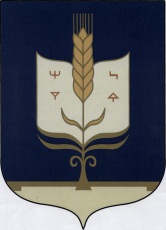 АДМИНИСТРАЦИЯСЕЛЬСКОГО ПОСЕЛЕНИЯТЯТЕР-АРАСЛАНОВСКИЙ  СЕЛЬСОВЕТМУНИЦИПАЛЬНОГО РАЙОНАСТЕРЛИБАШЕВСКИЙ РАЙОНРЕСПУБЛИКИ БАШКОРТОСТАНКод бюджетной классификации Российской Федерации  Код бюджетной классификации Российской Федерации  Наименование главного администратора доходов бюджетов бюджетной системы Российской ФедерацииГлав-ного адми-нистра-тора доходов бюджетов бюджетной системы Российской ФедерацииНаименование главного администратора доходов бюджетов бюджетной системы Российской Федерации123791Администрация сельского поселения Тятер-Араслановский   сельсовет муниципального района Стерлибашевский район Республики Башкортостан7911 08 04020 01 1000 110Государственная пошлина за совершение нотариальных действий должностными лицами органов местного самоуправления, уполномоченными в соответствии с законодательными актами Российской Федерации на совершение нотариальных действий7911 11 02033 10 0000 120Доходы от размещения временно свободных средств бюджетов сельских поселений7911 13 01995 10 0000 130Прочие доходы от оказания платных услуг (работ) получателями средств бюджетов сельских поселений7911 13 02065 10 0000 130Доходы, поступающие в порядке возмещения расходов, понесенных в связи с эксплуатацией  имущества сельских  поселений7911 13 02995 10 0000 130Прочие доходы от компенсации затрат  бюджетов сельских поселений7911 16 21050 10 0000 140Денежные взыскания(штрафы) и иные суммы, взыскиваемые с лиц, виновных в совершении преступлений, и в возмещение ущерба имуществу, зачисляемые в бюджеты сельских поселений7911 16 23051 10 0000 140Доходы от возмещения ущерба при возникновении страховых случаев по обязательному страхованию гражданской ответственности, когда выгодоприобретателями выступают получатели средств бюджетов сельских поселений7911 16 23052 10 0000 140Доходы от возмещения ущерба при возникновении иных страховых случаев, когда выгодоприобретателями выступают получатели средств бюджетов сельских поселений7911 16 32000 10 0000 140 Денежные взыскания, налагаемые в возмещение ущерба, причиненного в результате незаконного или нецелевого использования бюджетных средств (в части бюджетов сельских поселений)7911 16 90050 10 0000 140Прочие поступления от денежных взысканий (штрафов) и иных сумм в возмещение ущерба, зачисляемые в бюджеты сельских поселений7911 17 01050 10 0000 180Невыясненные поступления, зачисляемые в бюджеты сельских поселений7911 17 05050 10 0000 180Прочие неналоговые доходы бюджетов сельских поселений7911 17 14030 10 0000 180Средства самообложения граждан, зачисляемые в бюджеты сельских поселений7912 02 01001 10 0000 151Дотации бюджетам сельских  поселений на выравнивание бюджетной обеспеченности7912 02 01003 10 0000 151Дотации бюджетам сельских поселений на поддержку мер по обеспечению сбалансированности бюджетов7912 02 02041 10 0000 151Субсидии бюджетам сельских поселений на строительство, модернизацию, ремонт и содержание автомобильных дорог общего пользования, в том числе дорог в поселениях (за исключением автомобильных дорог федерального значения)7912 02 02051 10 0000 151Субсидии бюджетам сельских поселений на реализацию федеральных целевых программ7912 02 02077 10 0000 151Субсидии бюджетам сельских  поселений на бюджетные инвестиции в объекты капитального строительства собственности муниципальных образований7912 02 02088 10 0001 151Субсидии бюджетам сельских поселений на обеспечение мероприятий по капитальному ремонту многоквартирных домов за счет средств, поступивших от государственной корпорации Фонд содействия реформированию жилищно-коммунального хозяйства7912 02 02088 10 0002 151Субсидии бюджетам сельских поселений на обеспечение  мероприятий по переселению граждан из аварийно-жилищного фонда поступивших от государственной корпорации- Фонд содействия  реформированию жилищно-коммунального хозяйства7912 02 02089 10 0001 151Субсидии бюджетам сельских поселений на обеспечение мероприятий по капитальному ремонту многоквартирных домов за счет средств бюджетов7912 02 02089 10 0002 151Субсидии бюджетам сельских поселений на обеспечение мероприятий по переселению граждан из аварийного жилищного фонда за счет средств бюджетов7912 02 02089 10 0004 151Субсидии бюджетам сельских  поселений на обеспечение мероприятий по переселению граждан из аварийного жилищного фонда с учетом необходимости развития малоэтажного жилищного строительства за счет средств бюджетов7912 02 02102 10 0007 151Субсидии бюджетам сельских поселений на закупку автотранспортных средств и коммунальной техники7912 02 02999 10 7101 151Прочие субсидии бюджетам сельских поселений на софинансирование расходных обязательств7912 02 02999 10 7104 151Прочие субсидии бюджетам сельских поселений на реализацию республиканской адресной программы по проведению капитального ремонта многоквартирных домов7912 02 02999 10 7105 151Прочие субсидии бюджетам сельских поселений на софинансирование расходов по подготовке  объектов жилищно-коммунального хозяйства к работе в осенне-зимний период7912 02 02999 10 7112 151Прочие субсидии бюджетам сельских поселений на реализацию республиканской целевой программы «Модернизация систем наружного освещения населенных пунктов Республики Башкортостан» на 2011-2015 годы7912 02 02999 10 7113 151Субсидии на проведение кадастровых работ по межеванию земельных участков в целях их предоставления гражданам, имеющим трех и более несовершеннолетних детей, а также ребенка-инвалида7912 02 02999 10 7114 151  Прочие  субсидии бюджетам сельских поселений на премирование победителей республиканского конкурса ''Самое благоустроенное городское (сельское) поселение Республики Башкортостан7912 02 02999 10 7115 151Прочие субсидии бюджетам сельских поселений на софинансирование комплексных программ развития систем коммунальной инфраструктуры7912 02 03015 10 0000 151Субвенции бюджетам сельских поселений на осуществление первичного воинского учета на территориях, где отсутствуют военные комиссариаты7912 02 04014 10 0000 151Межбюджетные трансферты, передаваемые бюджетам сельских поселений из бюджетов муниципальных районов на осуществление части полномочий по решению вопросов местного значения в соответствии с заключенными соглашениями7912 02 04025 10 0000 151Межбюджетные трансферты, передаваемые бюджетам сельских поселений на комплектование  книжных фондов библиотек муниципальных образований7912 02 04999 10 7301 151Прочие межбюджетные трансферты, передаваемые бюджетам сельских поселений7912 02 04999 10 7311 151Прочие межбюджетные трансферты, передаваемые бюджетам сельских поселений на мероприятия в области сельскохозяйственного производства7912 02 04999 10 7501 151Прочие межбюджетные трансферты, передаваемые бюджетам сельских поселений для компенсации дополнительных расходов, возникших в результате решений принятых органами власти другого уровня7912 02 04999 10 7502 151Прочие межбюджетные трансферты, передаваемые бюджетам сельских поселений на благоустройство территорий населенных  пунктов сельских поселений7912 02 04999 10 7503 151Прочие межбюджетные трансферты, передаваемые бюджетам сельских поселений на осуществление дорожной деятельности в границах поселений7912 02 04999 10 7504 151Прочие межбюджетные трансферты, передаваемые бюджетам сельских поселений  на финансирование мероприятий по проведению неотложных аварийно-восстановительных работ за счет средств Резервного фонда Правительства Российской Федерации по предупреждению и ликвидации чрезвычайных ситуаций и последствий стихийных бедствий7912 02 04999 10 7505 151Прочие межбюджетные трансферты, передаваемые бюджетам сельских поселений на премирование победителей республиканского конкурса «Лучший многоквартирный дом»7912 02 09054 10 7301 151Прочие безвозмездные поступления в бюджеты сельских  поселений от бюджетов муниципальных районов7912 07 05030 10 0000 180Прочие безвозмездные поступления в бюджеты сельских поселений7912 18 05010 10 0000 151Доходы бюджетов сельских поселений от возврата остатков субсидий, субвенций и иных межбюджетных трансфертов, имеющих целевое назначение, прошлых лет из бюджетов муниципальных районов7912 18 05020 10 0000 151Доходы бюджетов сельских поселений от возврата остатков субсидий, субвенций и иных межбюджетных трансфертов, имеющих целевое назначение, прошлых лет из бюджетов государственных внебюджетных фондов7912 18 05010 10 0000 180 Доходы бюджетов сельских поселений от возврата бюджетными учреждениями остатков субсидий прошлых лет7912 18 05020 10 0000 180Доходы бюджетов сельских поселений от возврата автономными учреждениями остатков субсидий прошлых лет7912 18 05030 10 0000 180Доходы бюджетов сельских поселений от возврата иными организациями остатков субсидий прошлых лет7912 19 05000 10 0000 151Возврат остатков субсидий, субвенций и иных межбюджетных трансфертов, имеющих целевое назначение, прошлых лет из бюджетов сельских поселений1000Сумма налога (сбора) (недоимка по соответствующему налогу (сбору) в том числе по отмененному)0001на обеспечение  мероприятий по капитальному ремонту многоквартирных домов0002на обеспечение мероприятий по переселению граждан из аварийно жилищного фонда0001на обеспечение  мероприятий по капитальному ремонту многоквартирных домов0002на обеспечение мероприятий по переселению граждан из аварийно жилищного фонда0004на обеспечение мероприятий по переселению граждан из аварийно жилищного фонда с учетом необходимости развития малоэтажного жилищного строительства0007Бюджетные инвестиции7101Субсидии на софинансирование расходных зательств7104Субсидии на реализацию республиканской адресной программы по проведению капитального ремонта многоквартирных домов7105Субсидии на софинансирование расходов по подготовке  объектов жилищно-коммунального хозяйства к работе осенне-зимний период 7111Субсидии на финансирование комплексной программы Республики Башкортостан «Энергосбережение и повышение энергетической эффективности на 2010-2014 годы»7112Субсидии на реализацию республиканской целевой программы «Модернизация систем наружного освещения населенных пунктов Республики Башкортостан» на 2011-2015 годы7113Прочие субсидии бюджетам сельских поселений на софинансирование комплексных программ развития систем коммунальной инфраструктуры7114Субсидии на премирование победителей республиканского конкурса «Самое благоустроенное городское (сельское) поселение Республики Башкортостан»7115Субсидии на софинансирование комплексных программ развития систем коммунальной инфраструктуры7301Прочие7311На мероприятия в области сельскохозяйственного производства7501Межбюджетные трансферты, передаваемые бюджетам для компенсации дополнительных расходов, возникших в результате решений, принятых органами власти другого уровня7502Прочие межбюджетные трансферты на благоустройство территорий населенных  пунктов сельских поселений7504Прочие межбюджетные трансферты, передаваемые бюджетам сельских поселений  на финансирование мероприятий по проведению неотложных аварийно-восстановительных работ за счет средств Резервного фонда Правительства Российской Федерации по предупреждению и ликвидации чрезвычайных ситуаций и последствий стихийных бедствий7503Прочие межбюджетные трансферты на осуществление дорожной деятельности в границах поселений7505Межбюджетные трансферты, передаваемые бюджетам на премирование победителей республиканского конкурса «Лучший многоквартирный дом»7301  Прочие безвозмездные поступления